Вариант 1 (подготовительный)Теоретические заданияЗадача 1На рисунке изображен график производной функции f(x), определенной на интервале (−11; 11). Ответить на вопросы, учитывая, что х принадлежит промежутку (-7, 5)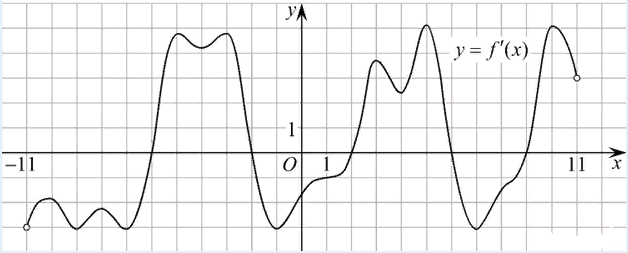 Задача 2Сообщение, записанное буквами 64-символьного алфавита, содержит 20 символов. Какой объем информации оно несет?Задача 3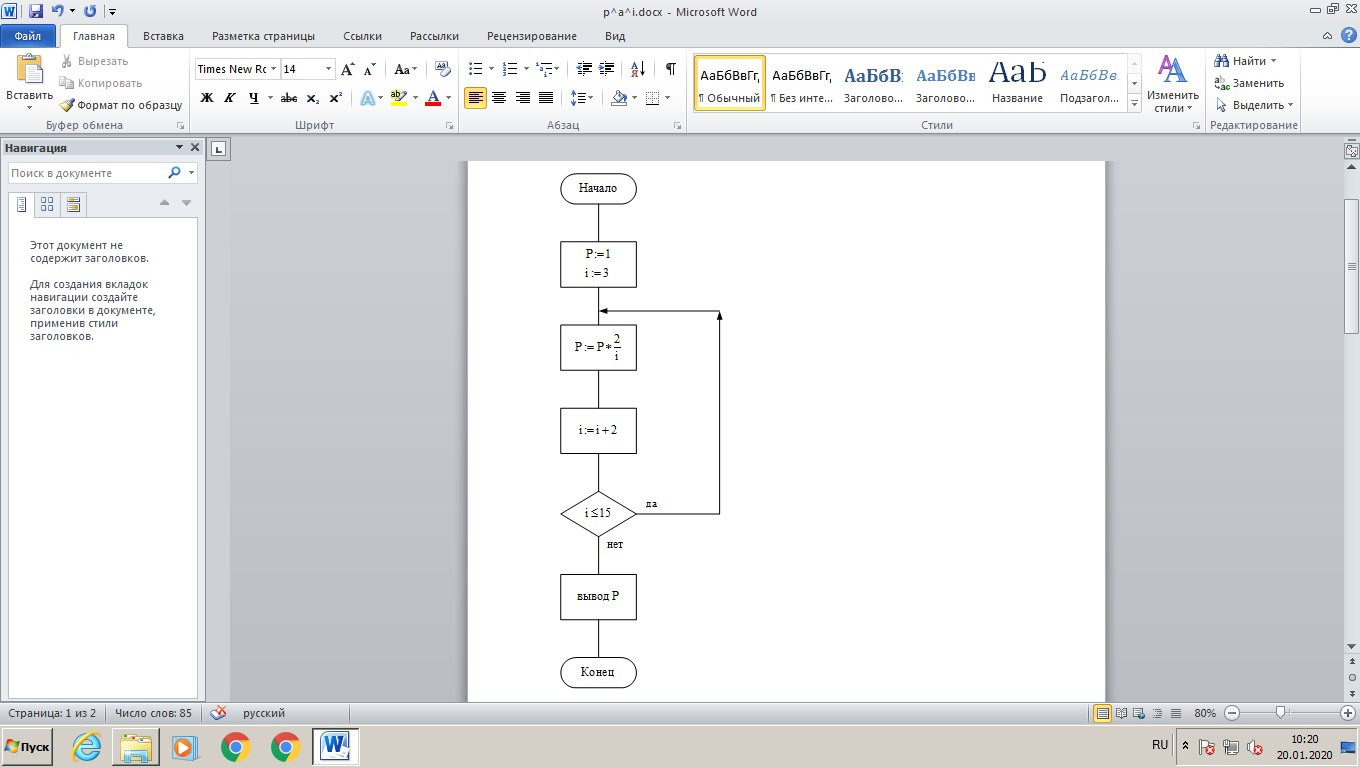 Чему будет равно значение i после выхода из цикла?Практико-ориентированные заданияЗадача 1Решить уравнение  52x-7x-752x+1+571+x=0Задача 2Построить график функцииЗадача 3Найти периметр прямоугольника АВСD, если биссектрисы углов А и D делят сторону ВС на три равные части по 4 см каждая.Задача 4При каких значениях а уравнение имеет только отрицательные корни?Задача 5На рисунке справа схема дорог изображена в виде графа, в таблице содержатся сведения о длинах этих дорог (в километрах). Так как таблицу и схему рисовали независимо друг от друга, то нумерация населённых пунктов в таблице никак не связана с буквенными обозначениями на графе. Определите, какова протяжённость дороги из пункта Г в пункт Ж. В ответе запишите целое число – так, как оно указано в таблице.Задача 6Решите уравнение .
Ответ запишите в шестеричной системе счисления. Основание системы счисления указывать не нужно.Задача 7 (выполняется на ПК)С помощью текстового редактора определите, сколько раз встречается слово «рад» или «Рад» в тексте А.С. Пушкина «Руслан и Людмила». Такие слова как «радостный», «радость» и т.д., учитывать не следует.  В ответе приведите полное решение, подтверждённое скриншотом каждого шага, и укажите получившееся число.Искать слова в прилагаемом файле на компьютере: zadacha 1Задача 8 (выполняется на ПК)Построить фигуру Лисcажу.Для этого: Присвойте имена переменным: А=1,  B=1,  _R=10,  N=72,  h=2*/N=0.087266.Создайте таблицу из 4 столбцов:    i            X       Y.В первый столбец i запишите номера от 0 до N=72.Во второй столбец запишите значения координаты , то есть формулу =i*h.В третий столбец – координату Х фигуры Лисcажу, т.е. формулу =sin(R*)*cos(A*).В четвертый столбец – координату Y фигуры Лисcажу, т.е. формулу =sin(R*)*sin(В*).Примечание: A, B, R – абсолютные ссылки в формулах, то есть: пишите $С$2, а не С2 (удобно использовать клавишу F4 для преобразования ссылки из относительной в абсолютную).Выделите третий и четвертый столбцы  и постройте по ним точечную диаграмму.Укажите промежутки возрастания функции:Укажите промежутки убывания функции:Укажите точки минимумов функции:Укажите точки максимумов функции: